Методическая разработка по теме: ЛОГОПЕДИЧЕСКАЯ ИНТЕРАКТИВНАЯ  ИГРА - ХОДИЛКА С КУБИКОМ               по  автоматизация звука «Р», «Р’» (в начале, середине, конце слова)                                           «ФИКСИКИ И ЗВУКИ»Автор  – Пундровская Татьяна Геннадьевна, воспитатель  МБДОУ "Детский сад комбинированного вида "Теремок" г. Шлиссельбург Кировский район.Возрастная группа:  для детей старшего дошкольного возраста 6-7 летЦель: закрепить правильное произношение звуков, развить сообразительность, внимание, память, умение соблюдать правила.Задачи:Коррекционно-образовательные:Автоматизация правильного произношения звука [Р] [Р’] в словах, в словосочетаниях, в предложениях.Активизация и актуализация словаря по темам: «Ягоды», «Фрукты», «Овощи», «Продукты питания», «Транспорт», «Электроприборы» Совершенствование грамматического строя речи.Совершенствование навыка звукового анализа  (выделение согласного на фоне слова).Коррекционно-развивающие:Развитие зрительного восприятия и внимания.Развитие фонематического слуха.Развитие общих речевых навыков (звукопроизношения, чёткости дикции, интонационной выразительности речи).Развитие мышления, слухоречевой памяти.Воспитательные:Формирование навыков доброжелательности, самостоятельности, инициативности.Воспитание навыков сотрудничества в игре.Материалы и оборудование:- мультимедийный проектор:- компьютер;Реализуемые образовательные области: Речевое развитие. Познавательное развитие.Социально – коммуникативное развитие.Игра носит обучающий и закрепляющий характер и рассчитана  на работу с детьми  подготовительной к школе группы.  Данная разработка создана с помощью приложения Microsoft Office программы подготовки презентаций Microsoft PowerPoint  с поддержкой макроса DragandDrop Предназначена для использования   автоматизации звука «Р», «Р’» (в начале, середине, конце слова) на подгрупповых занятиях и  как игровой материал в индивидуальной работе с ребенком.  Участникам предстоит передвигаться по игровому полю и выполнять разные задания.
Правила игры:Выберите фишки (фиксики),  кликнув на героя мышкой,  и установите их на поле «Старт»Определите очередность ходов с помощью кубика. Начинает тот игрок, у которого выпало наибольшее количество точек на кубике.Игрок нажимает на слово «Пуск», кубик вращается. Далее игрок нажимает на слово  «Стоп» кубик останавливается. Кубик с точками показывает, расстояние, на которое игрок может продвинуть свою фишку  вперед. На поле встречаются  стрелки, ведущие вперед и назад. Попав на поле с такой стрелкой, игрок выполняет сразу два задания: сначала с одной, а потом с другой клетки.На поле в клетках показано задание, которое необходимо выполнить, попав на клетку.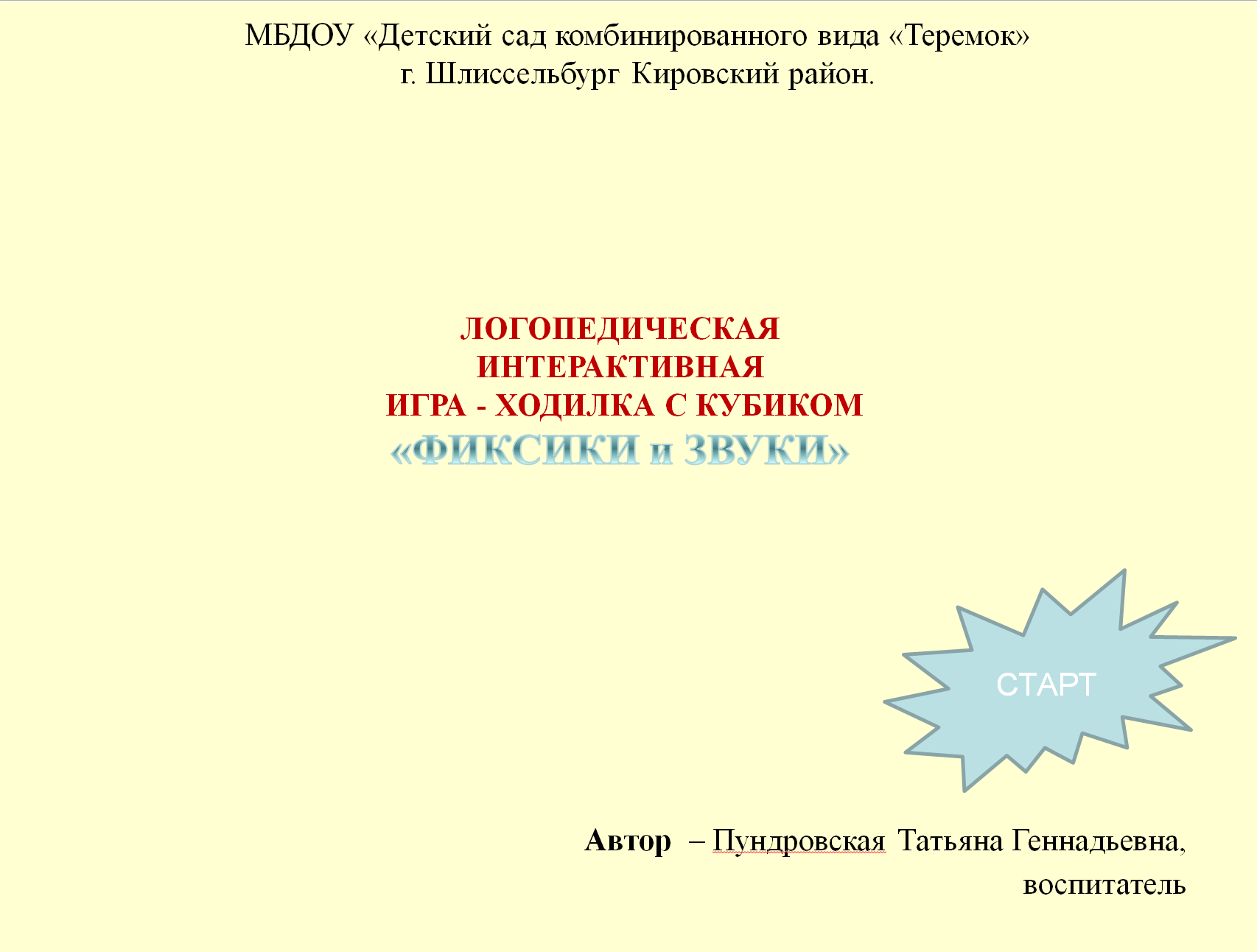 1 слайд: Информация о теме интерактивной игры, об авторе. Нажав на «СТАРТ» переходим на стартовую страницу игры.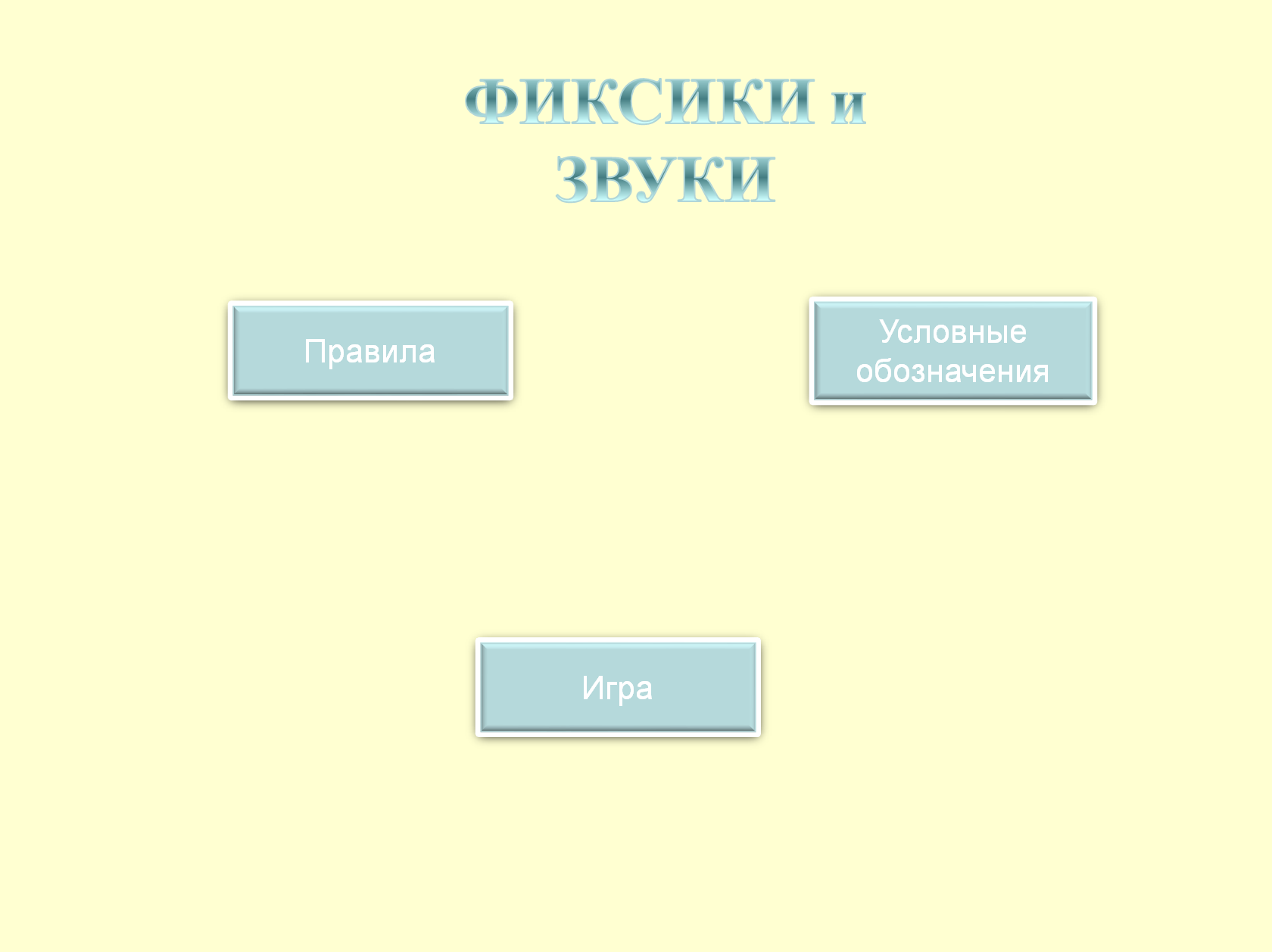  2 слайд: Стартовая страница игры: прямоугольники «ПРАВИЛА», «УСЛОВНЫЕ ОБОЗНАЧЕНИЯ», «ИГРА» активные. Нажав на один из прямоугольников, по гиперссылке переходим на выбранный слайд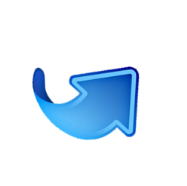 Стрелка на слайде возвращает на стартовую страницу игры
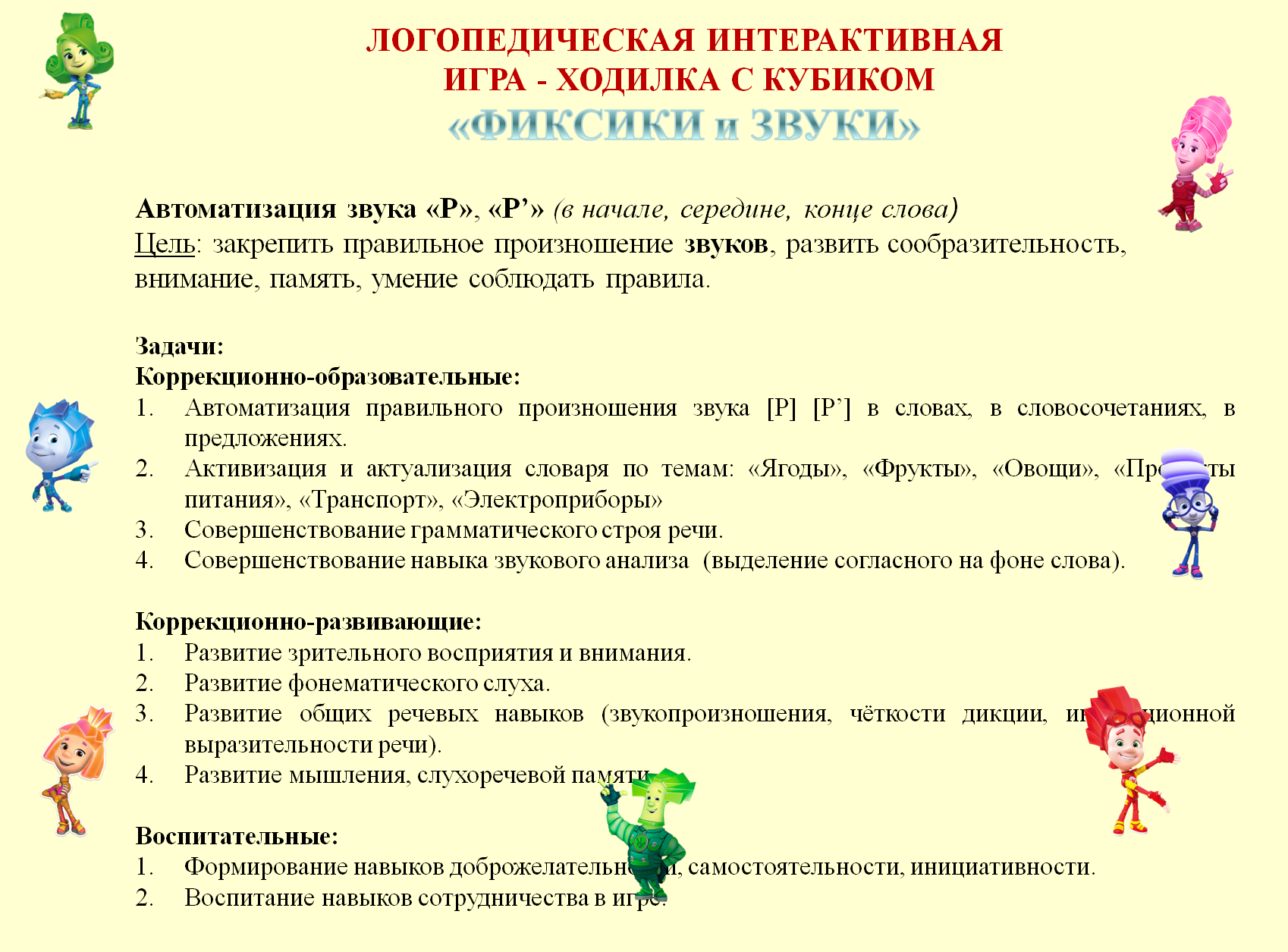 3 слайд: цели и задачи игры.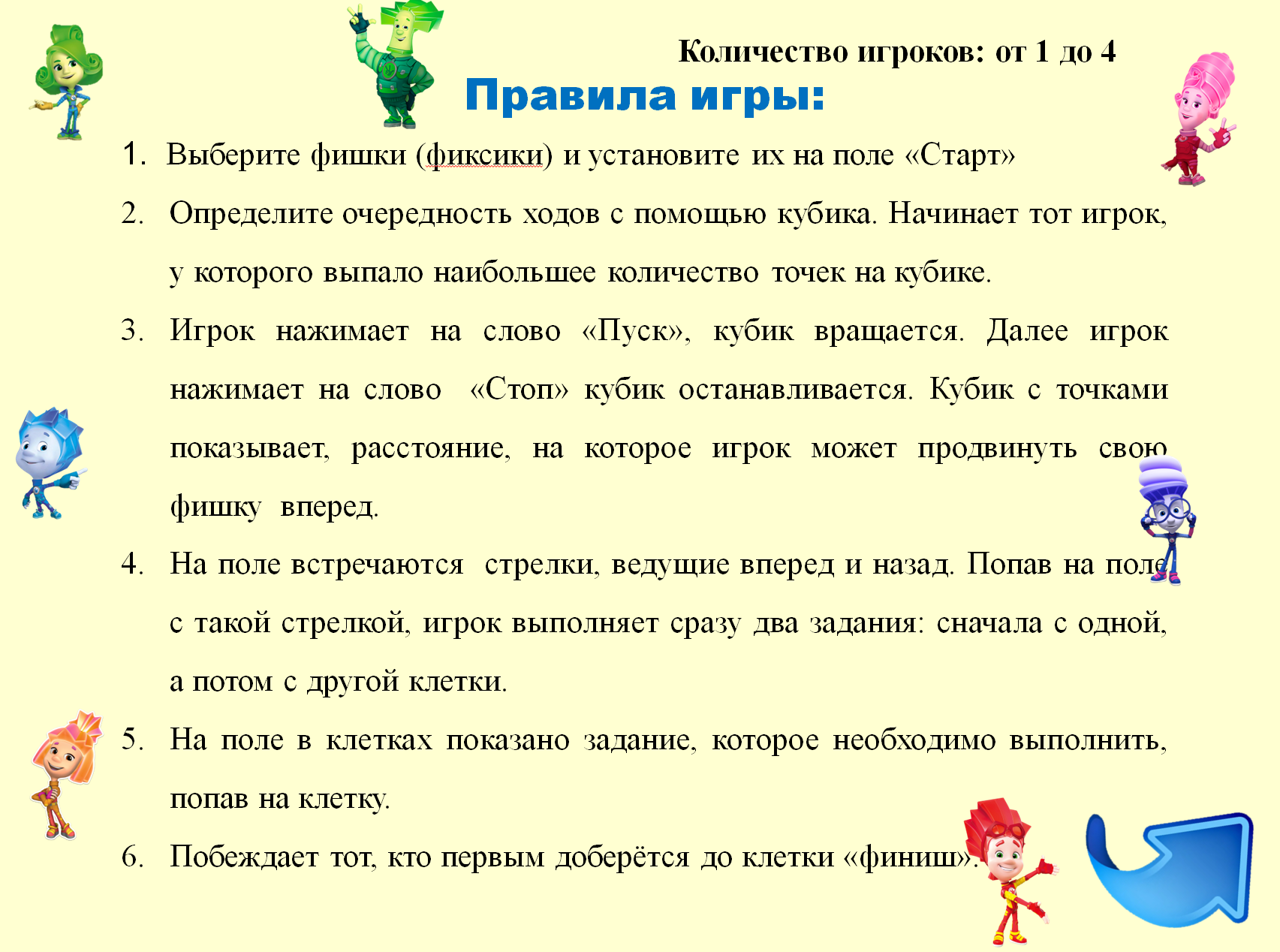 4 слайд: правила игры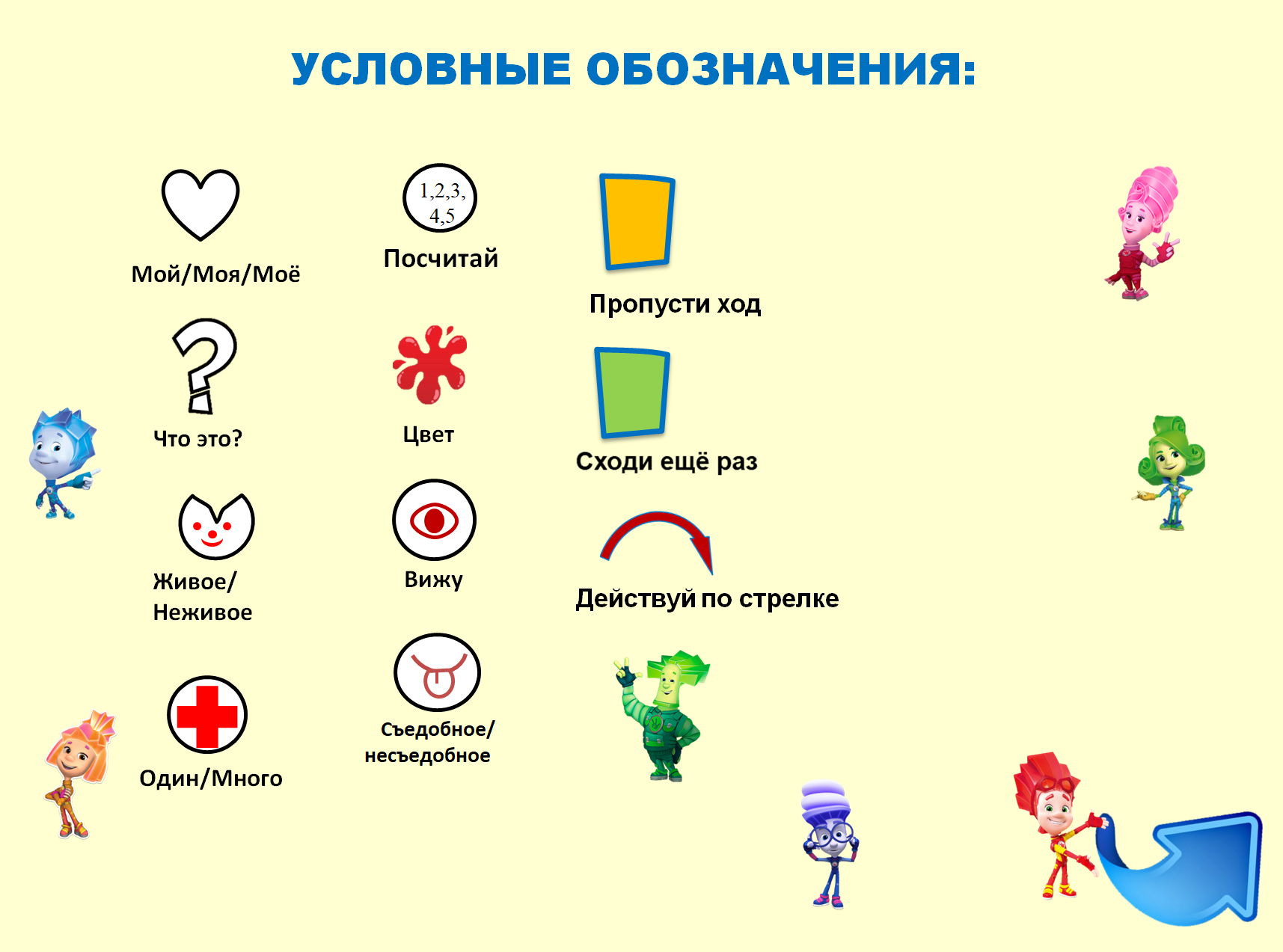 5 слайд: условные обозначения 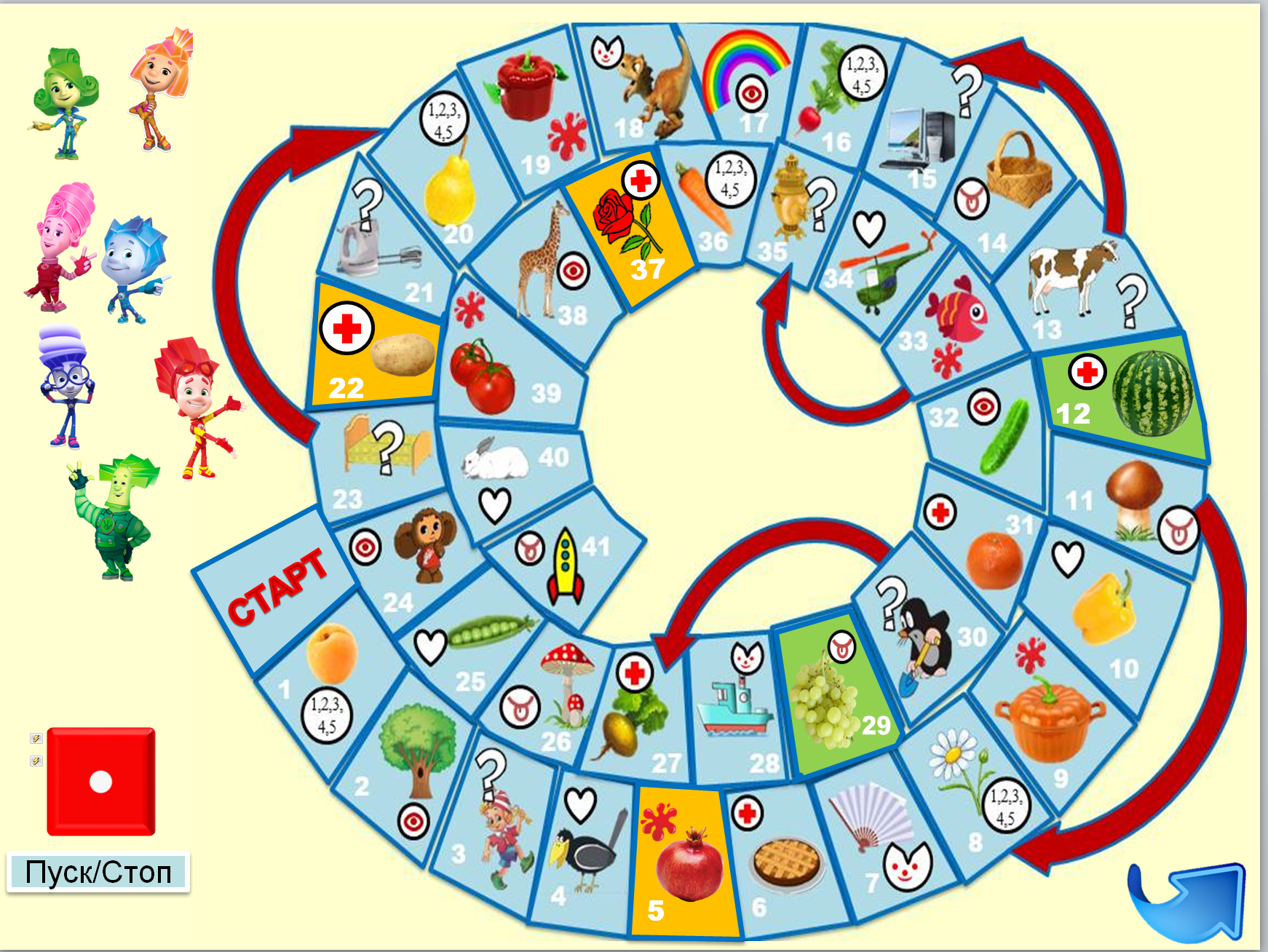 6 слайд: играПобеждает тот, кто первым доберётся до клетки «финиша»В усложнении игры можно сделать два интерактивных кубика: один  кубик- с количеством точек, второй- с заданиями.В эту игру может играть как один ребенок с воспитателем, логопедом так и 2-4 ребенкас однотипным нарушением. Эта игра обладает таким достоинством, какуниверсальность, и может использоваться на всех этапах коррекционнойработы. При творческом подходе её можно неограниченно расширять.